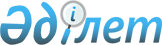 Об отзыве из Мажилиса Парламента Республики Казахстан проекта Закона Республики Казахстан "О внесении изменений и дополнений в некоторые законодательные акты Республики Казахстан по вопросам жилищно-коммунальной сферы"Постановление Правительства Республики Казахстан от 19 марта 2004 года
N 353      Правительство Республики Казахстан постановляет: 

      Отозвать из Мажилиса Парламента Республики Казахстан проект Закона Республики 

Казахстан "О внесении изменений и дополнений в некоторые законодательные акты Республики Казахстан по вопросам жилищно-коммунальной сферы", внесенный постановлением  Правительства Республики Казахстан от 12 июля 2002 года N 766.       Премьер-Министр 

      Республики Казахстан 
					© 2012. РГП на ПХВ «Институт законодательства и правовой информации Республики Казахстан» Министерства юстиции Республики Казахстан
				